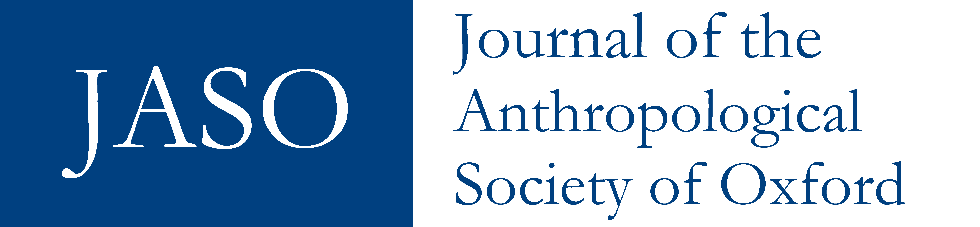 JASO TEMPLATE (TITLE All CAPS CENTRED 16 pt)AUTHOR NAME All CAPS 14 ptAffiliation as footnote to AUTHOR NAMEAbstract [indented 1.25 cm either side]<250 wordsKeywords: <5 keywordsHeading One justified bold14 ptHeading Two justified bold 12 ptNo indent after heading justified	Later paragraphs indent 1cm justifiedSpacing: 1.15 lines, block quotes indented single spacedTwo blank lines before each headingDefault Font: Gill Sans MT 12ptHeaders and Footers (see this doc)No header/footer on first pageHeader: First Author, Short titleFooter: JASO ISSN: 2040-1876 Vol x 202x	 - Page number -Use footnotes not endnotesImagesPut images into inline tables Do not anchor them to a location – allow text wrapRemove table borders before publicationFinal text (following the bibliography):This work is copyright of the author. It has been published by JASO under a Creative Commons Attribution-NonCommercial-ShareAlike License (CC BY NC 4.0) that allows others to share the work with an acknowledgement of the work's authorship and initial publication in this journal as long as it is non-commercial and that those using the work must agree to distribute it under the same license as the original. http://creativecommons.org/licenses/by/4.0/)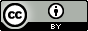 JASO house styleJASO uses the author-date system of placing short references in the text (e.g. Smith 2000: 100) and listing full references in a bibliography at the end of the text. British and American spelling are accepted, but please use single-quotation marks.References should not be put in footnotes.References should be listed at the end of the text in alphabetical order of author’s surname or equivalent identifier.Titles should be in italics in the case of self-standing published items (books, journal titles), in ordinary type without quote marks in the case of articles in journals, chapters in edited volumes and unpublished theses.Titles should not have initial capital letters for words, except for the first word of a title (not a sub-title if preceded by a colon) and where they would be required in normal text.Please include DOI reference numbers where they exist.For references to online sources that do not have DOIs nor have been formally published so lack persistent identifiers - a) give your last date of access, b) please enter the source into the perma.cc digital archive and quote the Perma.cc URL. (To explain why we prefer this service: perma.cc make a copy of a resource but if the original remains live they will pass anyone who clicks on the perma.cc url on to the original. Only if the original is no longer available will they show the archived copy)Example bibliographic references:Book:Parkin, Robert 1996. The dark side of humanity: the work of Robert Hertz and its legacy, Amsterdam: Harwood.Journal article:Parkin, Robert 1990. Ladders and circles: affinal alliance and the problem of hierarchy, Man 25/3, 472–88. doi: 10.2307/2803714.Chapter in edited book/conference proceedings:Parkin, Robert 1998. Dravidian and Iroquois in South Asia, in Maurice Godelier, Thomas R. Trautmann and Franklin E. Tjon Sie Fat (eds.), Transformations of kinship, 252-270. Washington and London: Smithsonian Institution Press.Chapter in book of essays by a single author:Parkin, Robert 2001. Durkheimian evolution in the work of Marcel Mauss, in Robert Parkin, Perilous transactions: papers in general and Indian anthropology, 222-230. Bhubaneswar: Sikshasandhan.Thesis:Parkin, Robert 1984. Kinship and marriage in the Austroasiatic-speaking world: a comparative analysis, Oxford: D.Phil. thesis.Online Resource:Zeitlyn, David 2022. Discussing Mambila spider divination and visual anthropology in Cameroon, The Know Show Podcast https://perma.cc/8WHQ-DB92 (accessed 10 Nov 2022).IMAGE GOES HERECaption to the above image